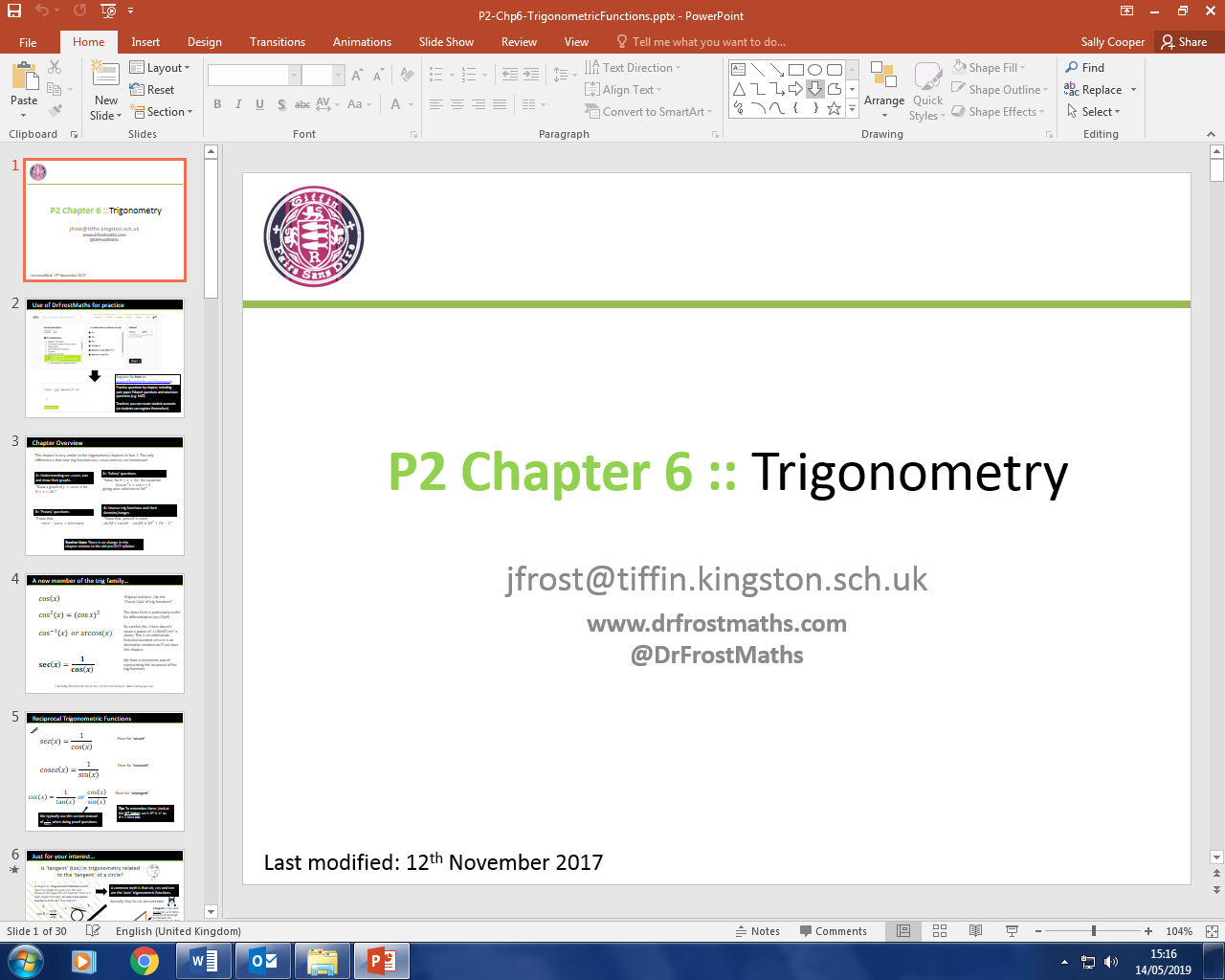 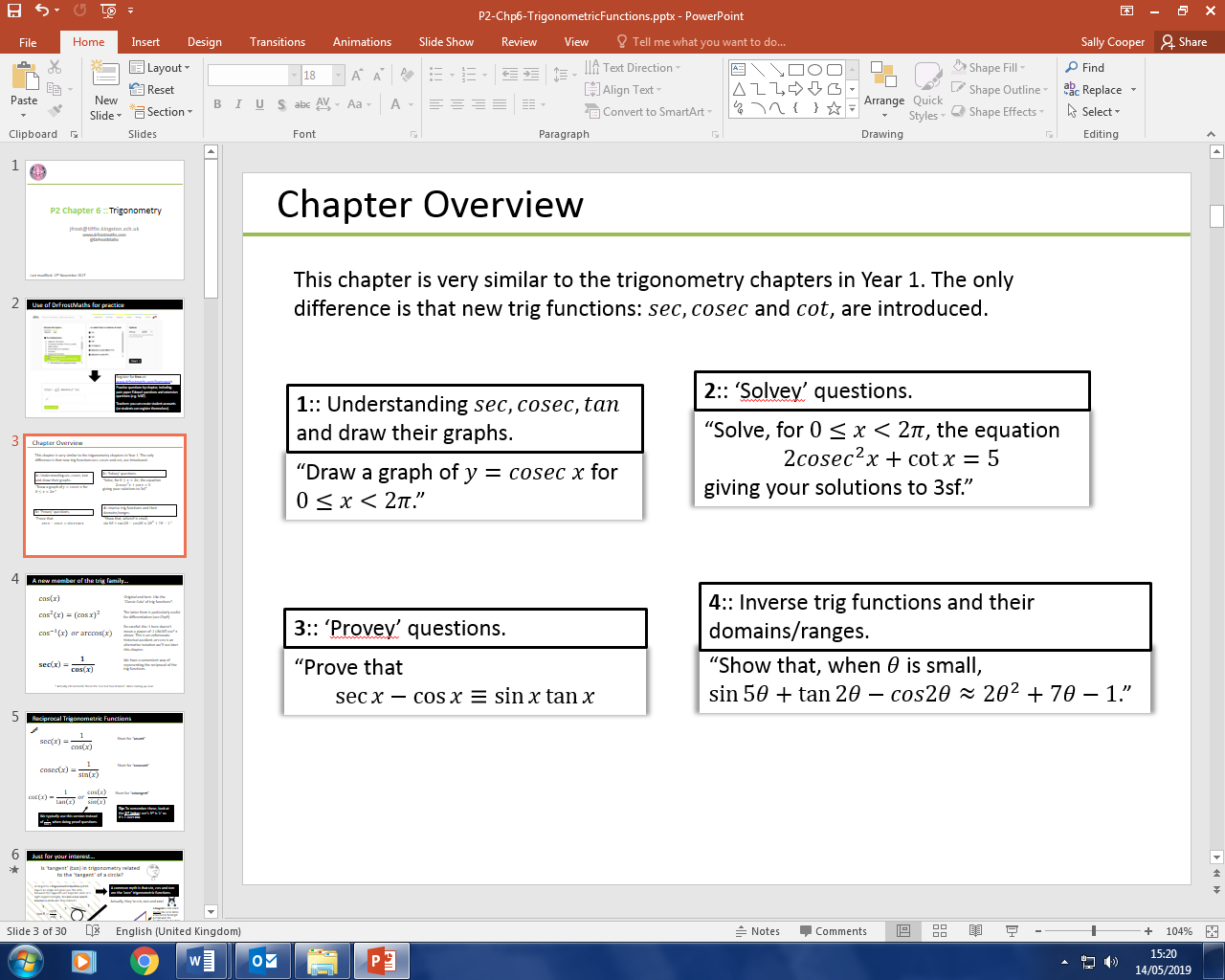 Specification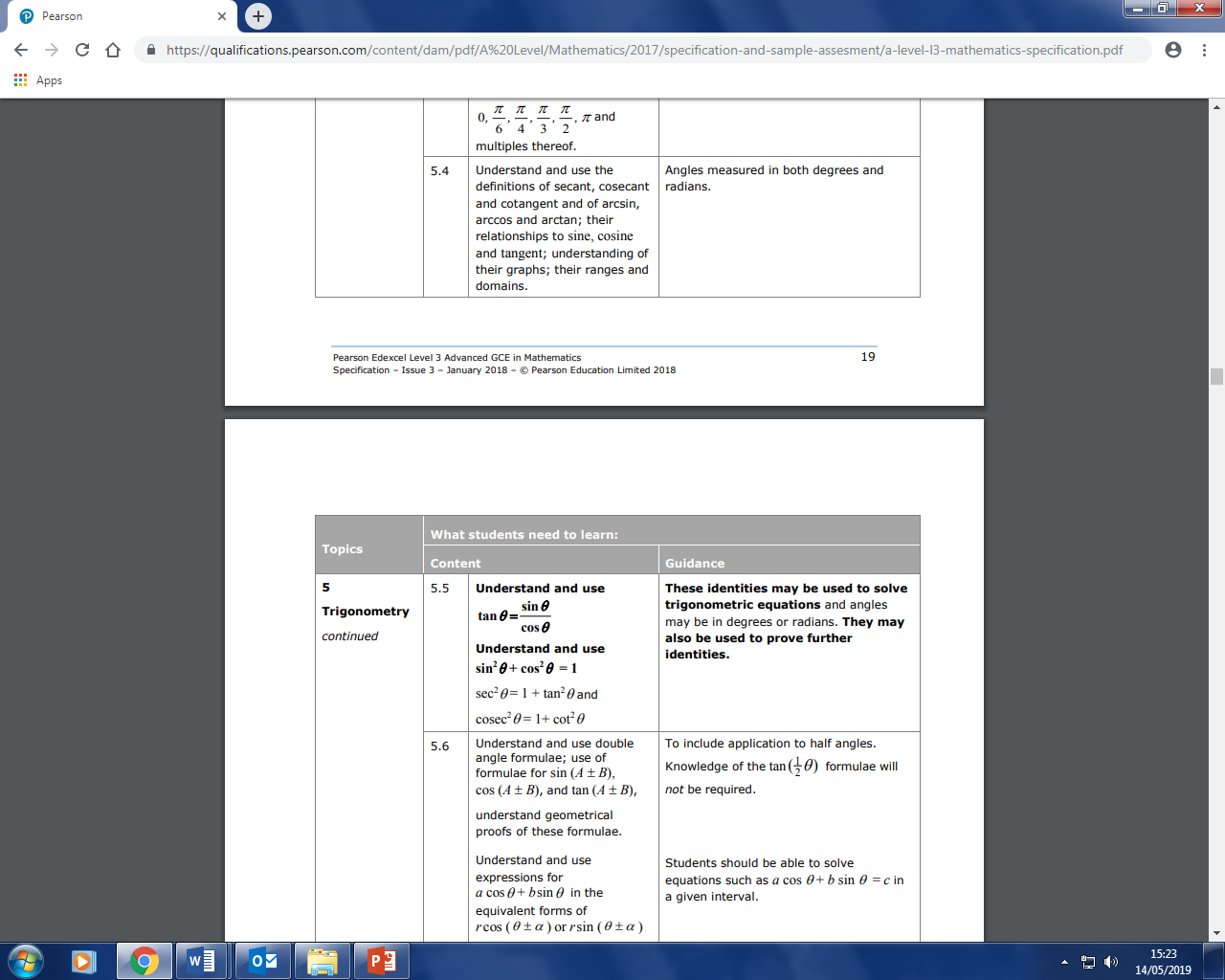 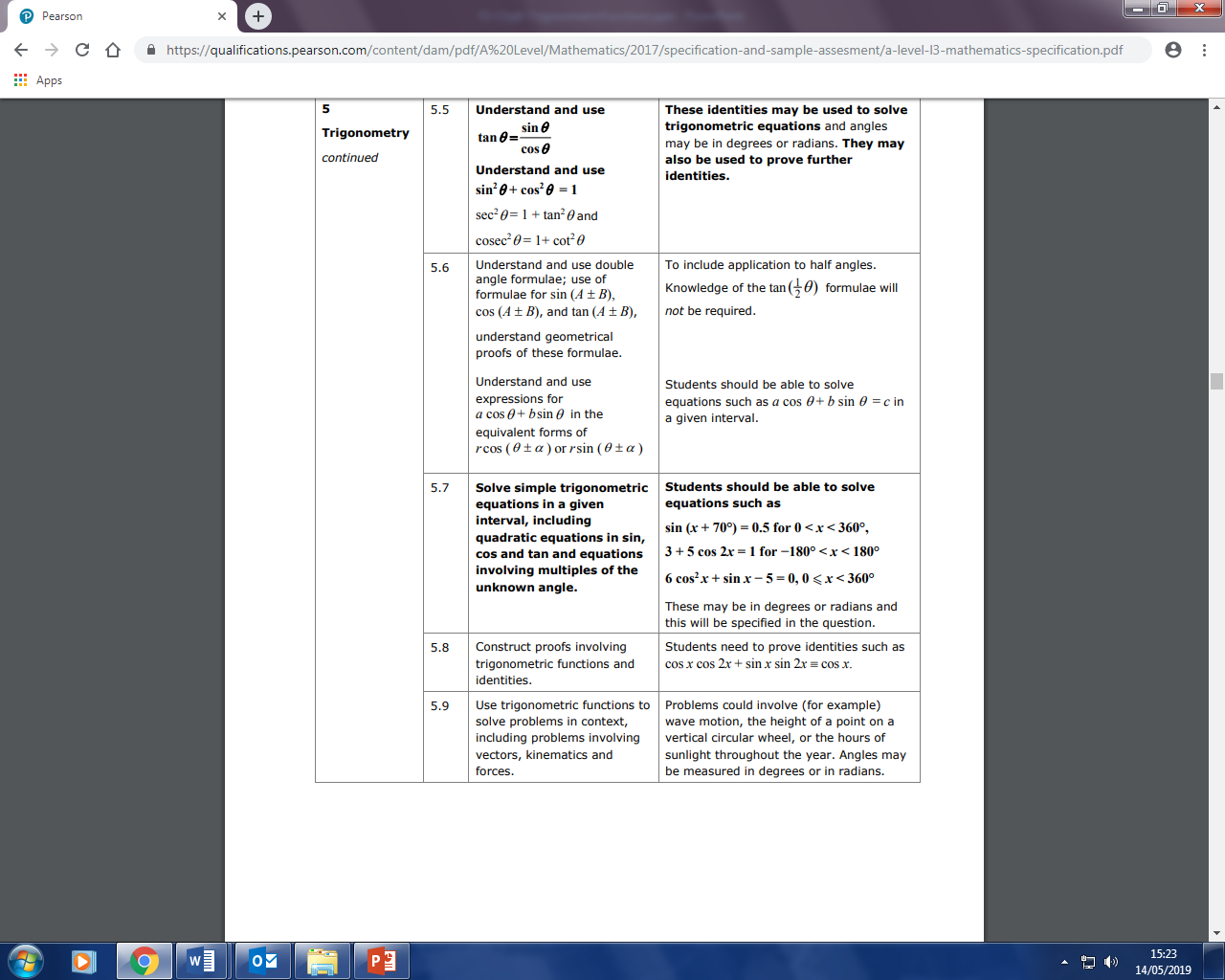 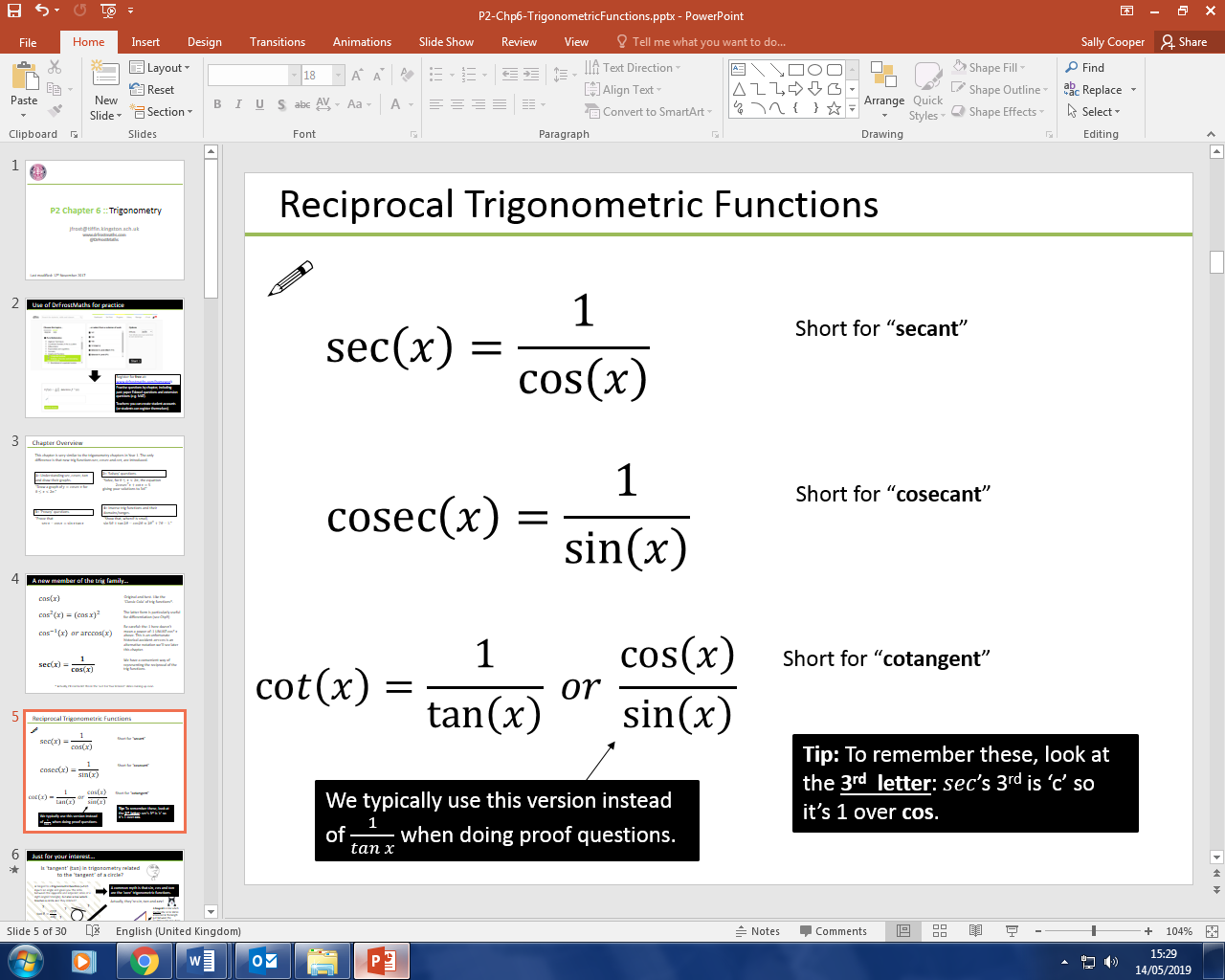 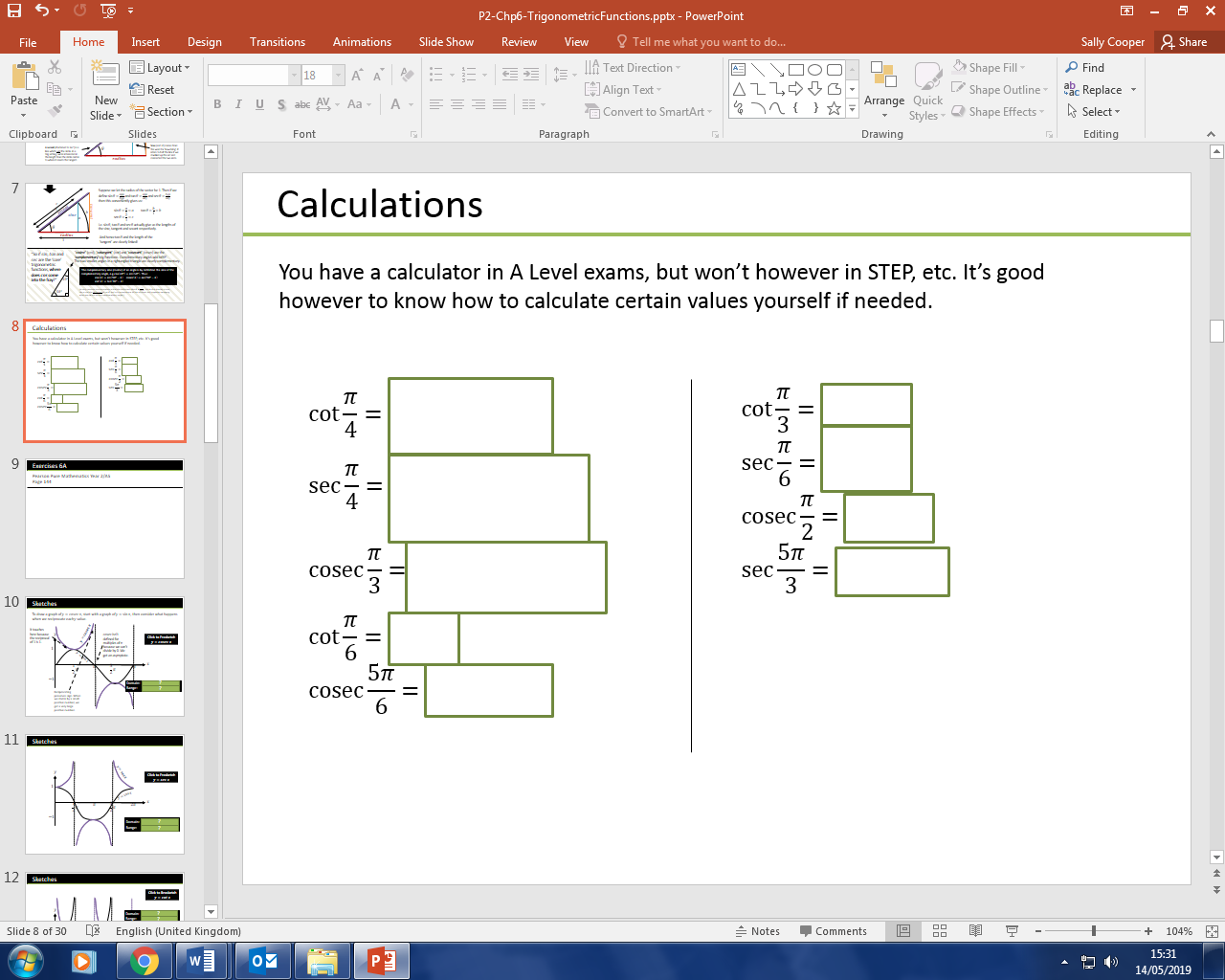 